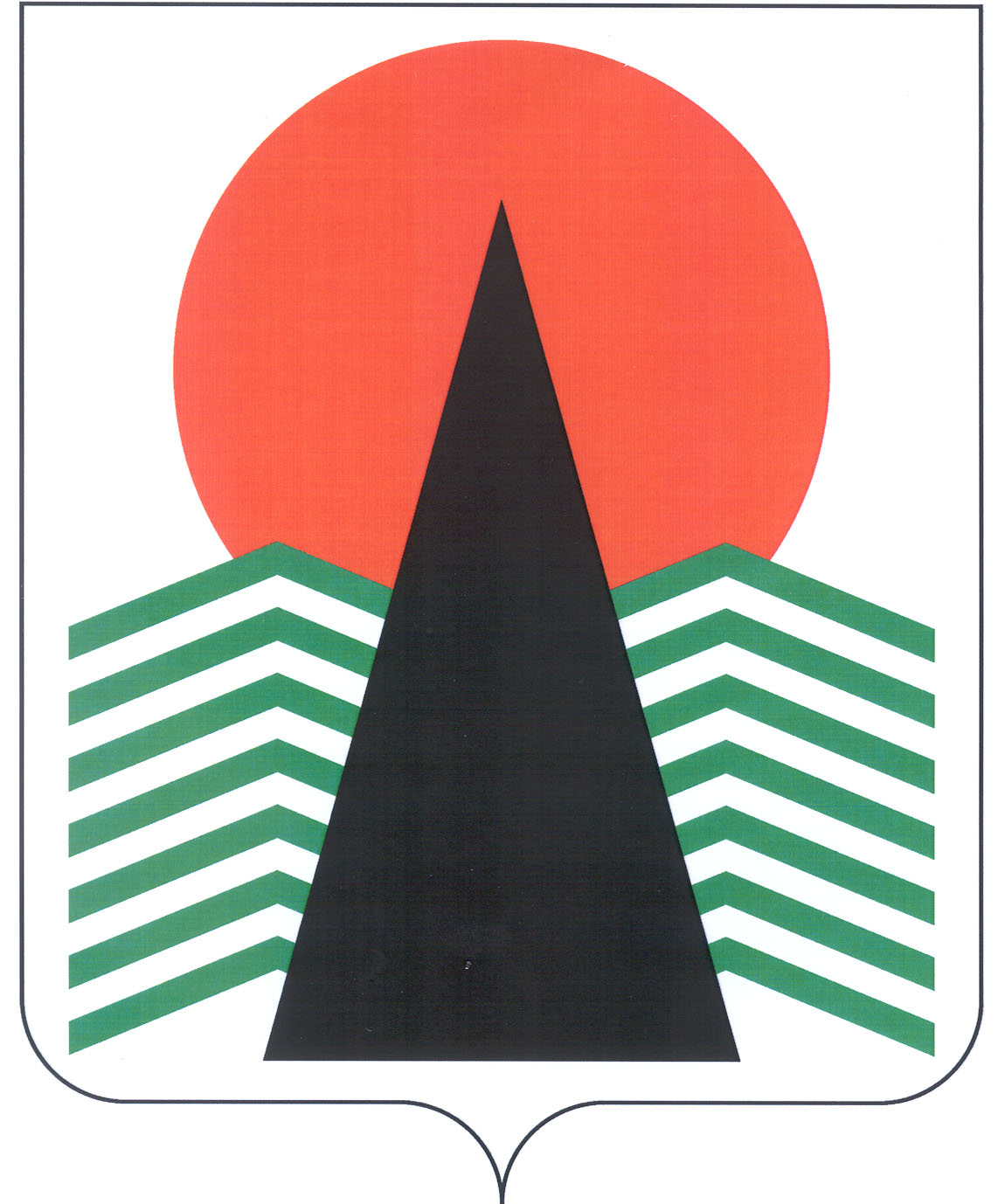 Муниципальное образование Нефтеюганский районпредседатель Думы  Нефтеюганского  района  ПОСТАНОВЛЕНИЕг.НефтеюганскО внесении изменений в постановление председателя Думы Нефтеюганского района от 30.11.2016 № 2-п-нпа 
«Об установлении квалификационных требований, необходимых для замещения должностей муниципальной службы в Думе Нефтеюганского района»В соответствии с Федеральным законом от 02.03.2007 № 25-ФЗ 
«О муниципальной службе в Российской Федерации», Законом Ханты-Мансийского автономного округа – Югры от 20.07.2007 № 113-оз «Об отдельных вопросах муниципальной службы в Ханты-Мансийском автономном округе – Югре» и Уставом муниципального образования Нефтеюганский район  п о с т а н о в л я ю:1.	Внести в постановление председателя Думы Нефтеюганского района от 30.11.2016 № 2-п-нпа «Об установлении квалификационных требований, необходимых для замещения должностей муниципальной службы в Думе Нефтеюганского района» следующие изменения:1.1.	В постановляющей части пункт 2 изложить в следующей редакции:«2. Квалификационные требования к знаниям и умениям, которые необходимы для исполнения должностных обязанностей, устанавливаются в зависимости от области и вида профессиональной служебной деятельности муниципального служащего его должностной инструкцией. Должностной инструкцией муниципального служащего могут также предусматриваться квалификационные требования к специальности, направлению подготовки.».1.2.	Приложение 2 к постановлению исключить.2.	Руководителям аппарата Думы Нефтеюганского района и Контрольно-счетной палаты Нефтеюганского района при разработке должностных инструкций муниципальных служащих руководствоваться настоящим постановлением. 3.	Настоящее постановление подлежит официальному опубликованию в газете «Югорское обозрение» и размещению на официальном сайте органов местного самоуправления Нефтеюганского района.4.	Настоящее постановление вступает в силу после официального опубликования и распространяет свое действие на правоотношения, возникшие с 07.09.2016. 5.	Контроль за выполнением постановления осуществляю лично.            Председатель Думы Нефтеюганского района                                                             А.Н.Виноградов16.03.2017№   6-п-нпа   .